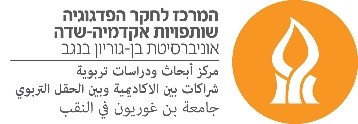 קול קורא למוביל/ת תחום שיתוף בידע ומלווה תהליכי פיתוח* אנו קוראים להגשת מועמדות מצדם של שני המיניםמהות התפקידלתפקיד זה שני היבטים מרכזיים:הובלת אסטרטגיית המרכז לשיתוף בידע ולמידה משותפת בין נשות מחקר, עשייה ומדיניות חינוכית.ליווי צוותי פיתוח המבוססים על מפגש בין צוותים בשדה החינוכי היישומי (אלו מביאים ידע פרופסיונלי) לבין חוקרים (המביאים נתונים מחקר וידע מחקרי מתוך ספרות קיימת).תחומי אחריותהנגשת ידע מחקרי לנשות ואנשי חינוך, כולל כתיבה, עיצוב והפצה של תוצרי ידע. ליווי צוותי פיתוח ותמיכה בהפקת תוצרי ידע מבוססי מחקר (כולל כלים, משאבי למידה, ועוד). יצירת מרחבים לשיתוף בידע (למשל: הפקת כנס, הפקת מפגשי לימוד ועוד).רכיבי התפקידממשקים עיקרייםחברי צוות ליבה במרכז (כולל: מנהל פיתוח, מנהלת שותפויות חינוכיות, רכזת מנהלית, ונוספים)חוקרים, דוקטורנטים ומשתלמי פוסט-דוקטורטשותפים ומשתתפים בשדה החינוכי היישומי עובדי קבלן וספקיםדרישות התפקידתואר שני בתחום רלוונטי (תואר שלישי – יתרון) ניסיון בפיתוח תוצרי ידעניסיון מחקרי / הערכה מעצבתיכולת כתיבה מעולה לקהלי יעד מגווניםיחסי אנוש מצוינים, יכולת גבוהה לעבודה עם מגוון ממשקים (כמתואר לעיל)היכרות עם מערכת החינוך הישראליתניסיון בעבודה שיתופית עם אנשי חינוך – יתרוןיכולות תכנון והנעה עצמיתסקרנות ויכולת למידההמרכז לחקר הפדגוגיה ממוקם באוניברסיטת בן-גוריון בנגב; העבודה היברידית.היקף המשרה: 100%.תחילת העבודה: מיידית. המשרה תהיה פתוחה עד למילויה על ידי מועמד/ת מתאימ/ה. להגשת מועמדותבבקשה לשלוח לדבורה קרמר בכתובת: pedlabbgu@gmail.com, את הפריטים הבאים:מכתב בקשה המפרט את ההתאמה לתפקיד קורות חיים (כולל רשימת פרסומים)דוגמה אחת של כתיבה (עדיף בעברית, עדיף לקהלי יעד פרופסיונליים/מתווי מדיניות)שלבי המיון כוללים ראיונות והגשת (עד שתי) מטלות קצרות.אודות המרכז לחקר הפדגוגיה - שותפויות אקדמיה-שדההמרכז עוסק במחקר יישומי ובפיתוח ידע מעשי, דרך שותפויות אקדמיה-שדה (research-practice partnerships), לטובת חיזוק מוסדות חינוך ותהליכים חינוכיים, פיתוח מקצועי של אנשי חינוך, וצמצום פערים חברתיים וחינוכיים. בין יעדי המרכז: (1) פיתוח ידע פדגוגי קפדני, שמיש, ונגיש במסגרת פרויקטים של מחקר ופיתוח, המיועדים לסייע לאנשי חינוך ולמעצבי מדיניות בטיפול בסוגיות פדגוגיות ו/או בתהליכי שיפור חינוכיים; וכן (2) הנגשת ידע פדגוגי מבוסס-מחקר לשדה החינוכי היישומי. המרכז נוסד בשנת 2021 באוניברסיטת בן-גוריון בנגב כמרכז מחקר אוניברסיטאי. אתר המרכז באינטרנט.הפקת תוצרי ידע (לדוגמה, מצגות, סדנאות, מאמרים קצרים, סרטונים קצרים ועוד)עיצוב הזדמנויות ליצירת ידע משותף בחיבורים בין מגוון קהלי יעד (למשל: תכנון והפקת כנסים, למידת עמיתים)עבודה מול עובדי קבלן/ספקים (למשל: עיצוב גרפי, עריכה לשונית, עריכת וידאו)בניית תדמית המרכז כעוסק ביצירת גשרים בין ידע מדעי לידע פרופסיונליאחריות על אתר האינטרנט והפעלת הרכזת המנהלית לשם עיצוב ועדכון האתר50%+בניית התשתית לתהליכי פיתוח משותפים וליווי של צוותי פיתוח עבודה בשיתוף צוותי מחקר ונשות הפרופסיה החינוכית בשדהשותפות בפיתוח תוצרי ידע פרופסיונלי מבוססי מחקר יישומיעד 50%תרומה לפיתוח המרכז ופועליו כחבר/ה בצוות המובילכלול